                    Рисунок  «ОРСК  СПОРТИВНЫЙ»                                                                 Трошина Ева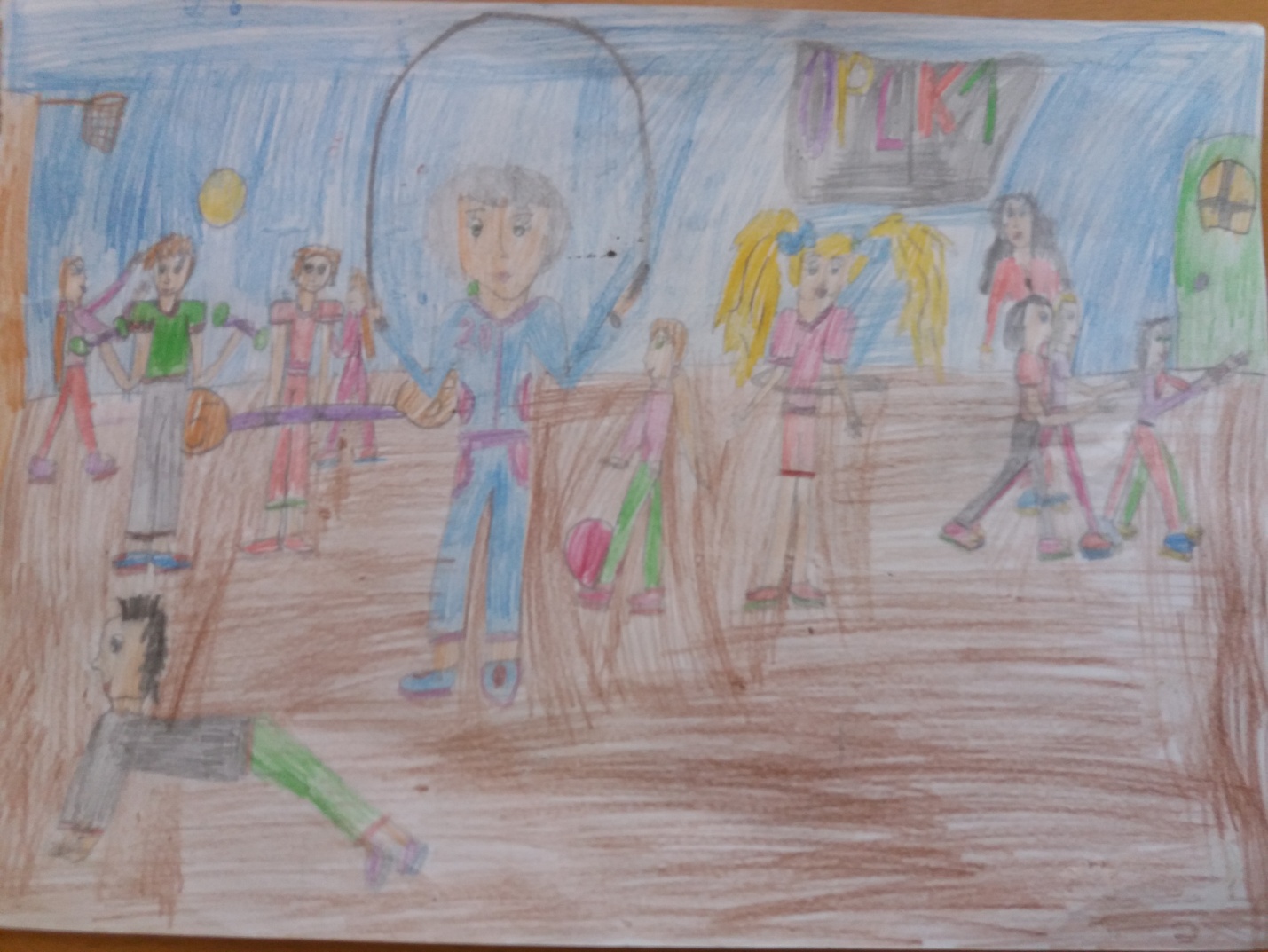 